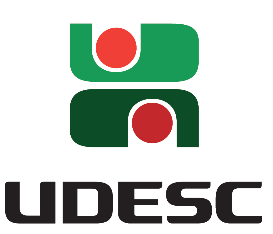 UNIVERSIDADE DO ESTADO DE SANTA CATARINA/UDESCCENTRO DE EDUCAÇÃO A DISTÂNCIA/CEADDIREÇÃO DE ENSINO DE GRADUAÇÃO/DEGSECRETARIA DE ENSINO DE GRADUAÇÃO/SEGCURSO DE LICENCIATURA EM CIÊNCIAS BIOLÓGICASFOTO 3X4FICHA DE MATRÍCULA – SEMESTRE 2017/2FICHA DE MATRÍCULA – SEMESTRE 2017/2FICHA DE MATRÍCULA – SEMESTRE 2017/2NOME COMPLETO:NOME COMPLETO:NOME COMPLETO:NOME COMPLETO:NOME COMPLETO:NOME COMPLETO:NOME COMPLETO:SEXO (F/M)SEXO (F/M)SEXO (F/M)POLO DE APOIO PRESENCIAL:POLO DE APOIO PRESENCIAL:POLO DE APOIO PRESENCIAL:POLO DE APOIO PRESENCIAL:POLO DE APOIO PRESENCIAL:DATA DE NASCIMENTO:TIPO SANGUINEO:TIPO SANGUINEO:TIPO SANGUINEO:TIPO SANGUINEO:ESTADO CIVIL:ESTADO CIVIL:NACIONALIDADE:NACIONALIDADE:NACIONALIDADE:NACIONALIDADE:ETNIA:ETNIA:ETNIA:ETNIA:NATURALIDADE (CIDADE):ESTADO (SIGLA):ESTADO (SIGLA):ESTADO (SIGLA):ESTADO (SIGLA):RELIGIÃO:RELIGIÃO:PROFISSÃO:PROFISSÃO:PROFISSÃO:PROFISSÃO:PROFISSÃO:PROFISSÃO:PROFISSÃO:PROFISSÃO:POSSUI NECESSIDADES EDUCATIVAS ESPECIAIS:  POSSUI NECESSIDADES EDUCATIVAS ESPECIAIS:  POSSUI NECESSIDADES EDUCATIVAS ESPECIAIS:  POSSUI NECESSIDADES EDUCATIVAS ESPECIAIS:  POSSUI NECESSIDADES EDUCATIVAS ESPECIAIS:  POSSUI NECESSIDADES EDUCATIVAS ESPECIAIS:  QUAL: QUAL: QUAL: QUAL: QUAL: QUAL: QUAL: QUAL: QUAL: NOME DO PAI: NOME DO PAI: NOME DO PAI: NOME DO PAI: NOME DO PAI: NOME DO PAI: NOME DO PAI: NOME DO PAI: NOME DO PAI: NOME DO PAI: NOME DO PAI: NOME DO PAI: NOME DO PAI: NOME DO PAI: NOME DO PAI: NOME DA MÃE:NOME DA MÃE:NOME DA MÃE:NOME DA MÃE:NOME DA MÃE:NOME DA MÃE:NOME DA MÃE:NOME DA MÃE:NOME DA MÃE:NOME DA MÃE:NOME DA MÃE:NOME DA MÃE:NOME DA MÃE:NOME DA MÃE:NOME DA MÃE:DOCUMENTOSDOCUMENTOSDOCUMENTOSDOCUMENTOSDOCUMENTOSDOCUMENTOSDOCUMENTOSDOCUMENTOSDOCUMENTOSDOCUMENTOSDOCUMENTOSDOCUMENTOSDOCUMENTOSDOCUMENTOSDOCUMENTOSRG:RG:EXPEDIÇÃO:EXPEDIÇÃO:EXPEDIÇÃO:EXPEDIÇÃO:EXPEDIÇÃO:ORGÃO EXPEDIDOR/UF:ORGÃO EXPEDIDOR/UF:ORGÃO EXPEDIDOR/UF:ORGÃO EXPEDIDOR/UF:ORGÃO EXPEDIDOR/UF:ORGÃO EXPEDIDOR/UF:ORGÃO EXPEDIDOR/UF:ORGÃO EXPEDIDOR/UF:CPF:CPF:EXPEDIÇÃO:EXPEDIÇÃO:EXPEDIÇÃO:EXPEDIÇÃO:EXPEDIÇÃO:ORGÃO EXPEDIDOR:ORGÃO EXPEDIDOR:ORGÃO EXPEDIDOR:ORGÃO EXPEDIDOR:ORGÃO EXPEDIDOR:ORGÃO EXPEDIDOR:ORGÃO EXPEDIDOR:ORGÃO EXPEDIDOR:RESERVISTA:RESERVISTA:EXPEDIÇÃO:EXPEDIÇÃO:EXPEDIÇÃO:EXPEDIÇÃO:EXPEDIÇÃO:ORGÃO EXPEDIDOR:ORGÃO EXPEDIDOR:ORGÃO EXPEDIDOR:ORGÃO EXPEDIDOR:ORGÃO EXPEDIDOR:ORGÃO EXPEDIDOR:ORGÃO EXPEDIDOR:ORGÃO EXPEDIDOR:TÍTULO DE ELEITOR:TÍTULO DE ELEITOR:EXPEDIÇÃO:EXPEDIÇÃO:EXPEDIÇÃO:EXPEDIÇÃO:EXPEDIÇÃO:ZONA: ZONA: ZONA: ZONA: ZONA: ZONA: ZONA: ZONA: TÍTULO DE ELEITOR:TÍTULO DE ELEITOR:EXPEDIÇÃO:EXPEDIÇÃO:EXPEDIÇÃO:EXPEDIÇÃO:EXPEDIÇÃO:SEÇÃO: SEÇÃO: SEÇÃO: SEÇÃO: SEÇÃO: SEÇÃO: SEÇÃO: SEÇÃO: MUNICÍPIO DO TÍTULO: MUNICÍPIO DO TÍTULO: MUNICÍPIO DO TÍTULO: MUNICÍPIO DO TÍTULO: MUNICÍPIO DO TÍTULO: MUNICÍPIO DO TÍTULO: MUNICÍPIO DO TÍTULO: UF: UF: UF: UF: UF: UF: UF: UF: ENDEREÇO RESIDENCIAL:ENDEREÇO RESIDENCIAL:ENDEREÇO RESIDENCIAL:ENDEREÇO RESIDENCIAL:ENDEREÇO RESIDENCIAL:ENDEREÇO RESIDENCIAL:ENDEREÇO RESIDENCIAL:ENDEREÇO RESIDENCIAL:ENDEREÇO RESIDENCIAL:ENDEREÇO RESIDENCIAL:ENDEREÇO RESIDENCIAL:ENDEREÇO RESIDENCIAL:ENDEREÇO RESIDENCIAL:ENDEREÇO RESIDENCIAL:ENDEREÇO RESIDENCIAL:RUA: RUA: RUA: RUA: RUA: RUA: RUA: RUA: RUA: NÚMERO:NÚMERO:NÚMERO:COMPLEMENTO:COMPLEMENTO:COMPLEMENTO:BAIRRO: BAIRRO: BAIRRO: CIDADE: CIDADE: CIDADE: CIDADE: CIDADE: CIDADE: ESTADO:ESTADO:ESTADO:CEP:CEP:CEP:FONE RESIDENCIAL:()                FONE RESIDENCIAL:()                FONE RESIDENCIAL:()                CELULAR:()                CELULAR:()                CELULAR:()                CELULAR:()                CELULAR:()                CELULAR:()                OUTROS:OUTROS:OUTROS:OUTROS:OUTROS:OUTROS:E-MAIL: E-MAIL: E-MAIL: E-MAIL: E-MAIL: E-MAIL: E-MAIL: E-MAIL: E-MAIL: E-MAIL: E-MAIL: E-MAIL: E-MAIL: E-MAIL: E-MAIL: DADOS ESCOLARES:DADOS ESCOLARES:DADOS ESCOLARES:DADOS ESCOLARES:DADOS ESCOLARES:DADOS ESCOLARES:DADOS ESCOLARES:DADOS ESCOLARES:DADOS ESCOLARES:DADOS ESCOLARES:DADOS ESCOLARES:DADOS ESCOLARES:DADOS ESCOLARES:DADOS ESCOLARES:DADOS ESCOLARES:INSTITUIÇÃO DO ENSINO MÉDIO:INSTITUIÇÃO DO ENSINO MÉDIO:INSTITUIÇÃO DO ENSINO MÉDIO:INSTITUIÇÃO DO ENSINO MÉDIO:INSTITUIÇÃO DO ENSINO MÉDIO:INSTITUIÇÃO DO ENSINO MÉDIO:TIPO:TIPO:CONCLUSÃO:CONCLUSÃO:CONCLUSÃO:CONCLUSÃO:CIDADE:CIDADE:UF:INSTITUIÇÃO DO ENSINO SUPERIOR:INSTITUIÇÃO DO ENSINO SUPERIOR:INSTITUIÇÃO DO ENSINO SUPERIOR:INSTITUIÇÃO DO ENSINO SUPERIOR:INSTITUIÇÃO DO ENSINO SUPERIOR:INSTITUIÇÃO DO ENSINO SUPERIOR:CURSO:CURSO:CONCLUSÃO:CONCLUSÃO:CONCLUSÃO:CONCLUSÃO:CIDADE:CIDADE:UF:DADOS PROFISSIONAIS:DADOS PROFISSIONAIS:DADOS PROFISSIONAIS:DADOS PROFISSIONAIS:DADOS PROFISSIONAIS:DADOS PROFISSIONAIS:DADOS PROFISSIONAIS:DADOS PROFISSIONAIS:DADOS PROFISSIONAIS:DADOS PROFISSIONAIS:DADOS PROFISSIONAIS:DADOS PROFISSIONAIS:DADOS PROFISSIONAIS:DADOS PROFISSIONAIS:DADOS PROFISSIONAIS:LOCAL: LOCAL: LOCAL: LOCAL: LOCAL: LOCAL: CARGO:CARGO:CARGO:CARGO:CARGO:CARGO:CIDADE:CIDADE:UF:ASSINATURA DO RESPONSÁVEL (Menores):ASSINATURA DO RESPONSÁVEL (Menores):ASSINATURA DO RESPONSÁVEL (Menores):ASSINATURA DO RESPONSÁVEL (Menores):ASSINATURA DO ACADÊMICO:ASSINATURA DO ACADÊMICO:ASSINATURA DO ACADÊMICO:ASSINATURA DO ACADÊMICO:ASSINATURA DO ACADÊMICO:ASSINATURA DO ACADÊMICO:ASSINATURA DO ACADÊMICO:ASSINATURA DO ACADÊMICO:ASSINATURA DO ACADÊMICO:DATA:DATA: